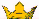 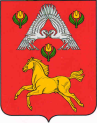 СЕЛЬСКАЯ  ДУМАВЕРХНЕПОГРОМЕНСКОГО СЕЛЬСКОГО ПОСЕЛЕНИЯСРЕДНЕАХТУБИНСКОГО  РАЙОНА    ВОЛГОГРАДСКОЙ  ОБЛАСТИ  Р Е Ш Е Н И Еот 05 июля 2017 г.    № 95/166Об утверждении списка воинов, погибших в годы ВОВ 1941-1945 и списка воинов ВОВ, вернувшихся и умерших в мирное времяЗаслушав и обсудив информацию главы Верхнепогроменского сельского поселения Башулова К.К. об утверждении списка воинов, погибших в годы ВОВ 1941-1945 и списка воинов ВОВ, вернувшихся и умерших в мирное время, в целях сохранения и увековечения памяти о проявленном в годы Великой Отечественной войны героизме советских солдат, защищавших Родину,  руководствуясь Уставом Верхнепогроменского сельского поселения Среднеахтубинского муниципального района Волгоградской области, сельская Дума Верхнепогроменского сельского поселения    р е ш и л а:Утвердить список воинов погибших в годы Великой Отечественной войны 1941-1945 г.г.Утвердить список воинов Великой Отечественной войны 1941-1945 г.г., вернувшихся и умерших в мирное время.Настоящее решение вступает в силу со дня его официального обнародования.Глава Верхнепогроменскогосельского поселения                                                               К.К. Башулов									Утвержден									решением сельской Думы									Верхнепогроменского									сельского поселения									от 05.07.2017 г. № 95/166Список воинов, погибших в годы Великой Отечественной войны 1941-1945 г.г.									Утвержден									решением сельской Думы									Верхнепогроменского									сельского поселения									от 05.07.2017 г. № 95/166Список воинов Великой Отечественной войны 1941-1945 г.г., вернувшихся и умерших в мирное время1.Агапов В.И.2.Агапов Д.А.3.Аникин В.Д.4.Аникин Г.Ф.5. Баибаков А.С.6. Баименов И.С.7. Балынов Г.И.8.Балынов И.М.9. Балынов И.С.10. Балынов Н.И.11.Балынов Ф.М.12.Белоножкин Б.Г.13. Белоножкин И.С.14. Белоножкин Н.С.15. Белоножкин Ю.П.16.Беляков Е.С.17.Бирюков В.В.18.Бирюков В.Р.19.Бородкин Н.П.20.Ваганов А.Ф.21. Ваганов В.С.22. Ваганов Д.Ф.23. Ваганов И.Ф.24. Ваганов С.Г.25.Глазов П.И.26.Городнов Ф.Р.27. Грачев И.М.28.Данчук Я.Т.29.Додин Е.Т.30.Евсиков М.С.31.Евсиков М.Т.   32.Егоров В.Г.33.Ерофеев П.Е.34.Ерошенко Г.М.35.Жадаев А.Д.36. Жадаев А.П.37. Жадаев В.П.38. Жадаев Н.С.39. Жадаев П.Д.40.Заикин В.И.41.Заикин Н.И.42.Зимин В.А.43.Зимин М.К.44.Зотов А.К.45. Зотов В.И.46. Зотов И.В.47. Зотов И.В.48. Зотов Н.Е.49. Зотов П.В.50.Изусткин И.И.51.Изусткин С.П.52.Илюшин В.А.53.Калинин П.И.54.Катышков Н.И.55.Кирилов М.А.56.Кисилев Н.Д.57.Кисляков И.Р.58.Клепов И.59.Клюев А.А.60.Клюев Е.Л.61.Клюев С.П.62.Клюев Т.З.63.Клюев Ф.Ф.64.Клюев Ф.Ф.65.Колесников Е.П.66.Комаров С.Т.67.Коробов Я.Ф.68.Корунов И.М.69.Корчагин П.И.70.Костяев В.Г.71.Костяев С.В.72.Костяев Ф.Г.73.Кочкин П.Ф.74.Крайнов А.П.75.Крайнов М.Е.76.Крайнов М.Т.77.Крайнов М.Я.78.Крайнов П.П.79.Кузьмин В.В.80.Кузьмин П.П.81.Курносов М.А.82.Курносов И.Ф.83.Лихванов И.Т.84.Лошилин А.М.85.Медведев Н.И.86.Меляков Н.Н.87. Молоканов И.И.88. Молоканов С.Г.89.Молоканов Ф.А.90.Молоканов Я.В.91.Молоканцев С.Е.92.Несерин И.В.93. Несерин И.И.94. Несерин И.С.95. Несерин Я.И.96.Писакин В.А.97.Писакин М.А.98.Полетаев А.Г.99.Полетаев Д.С.100.Полянинов 101.Полянинов Н.И.102.Похомов С.М.103.Руссков П.В.104.Руссков С.Ф.105.Руссков Б.Е.106.Рыбников Г.П.107Рябов В.П.108.Рябов В.Ф.109.Савин И.Ф.110.Самойлов А.А.111.Самтретов В.К.112.Самтретов И.В.113.Самтретов П.В.114.Ситников Ф.И.115.Слепенков И.П.116.Смирнов А.М.117.Солонин А.Г.118.Солонин Н.Ф.119.Сукуркин Ф.Н.120.Сутулов Н.Г.121.Тевелев И.Я.122.Тихонов В.Я.
123. Тихонов И.Я.124. Тихонов М.В.125. Тихонов М.Ф.126. Тихонов Н.Я.127. Тихонов П.Ф.128.Турутин И.М.129.Усков Г.С.130.Фролов Г.Д.131.Фролов М.Я.132.Фролов С.Д.133.Фунин Ф.С.134.Холодов И.А.135.Холодов н.и.136.Холодов П.Д.137.Хрипунов М.Д.138.Чирков П.В.139.Юдонов Н.В.140.Юрасов В.А.141.Юшин С.П.1.Акимов В.А.2.Аникин Н.Е.3.Аникин И.4.Балынов И.5.Балынов Я.А.6.Белоножкин А.7.Белоножкин И.Д.8. Белоножкин И.С.9. Белоножкин П.С.10.Борзунов В.И.11.Брейкин Г.М.12.Бударин А.Ф.13.Бударин В.Ф.14.Бутенко А.С.15.Ваганов К.И.16.Ваганов М.Ф.17.Ваганов Н.Ф.18.Воробьев А.П.19.Гончаров Ю.А.20.Горишнев Ф.С.21.Грачев В.П.22.Грачев М.М.23.Додин В.Т.24.Додин Р.С.25.Додин Ф.Р.26.Долматов А.М.27.Долматов В.Е.28.Долматов И.Е.29.Долматов М.В.30.Дроботов В.Н.31.Дюков В.М.32.Дюков П.И.33.Дюжев Н.В.34.Евсиков С.Ф.35.Жадаев В.36.Жадаев И.Я.37.Жадаев М.Н.38.Жадаев Н.М.39.Жадаев Ф.40.Жадаев Я.П.41.Жарков С.П.42.Железняков В.П.43.Заикин И.К.44.Захаров А.Е.45.Зинин П.К.46.Зотов М.М.47.Зюзин А.48.Изусткин Н.П.49.Изусткин Ф.П.50.Илюшин М.Н.51.Карнавский В.М.52.Карнавский В.С.53.Карнишин П.А.54.Катышков И.Е.55.Кириллов С.А.56.Кисляков И.57.Клепик В.И.58.Клепов Р.И.59.Клюев И.С.60.Кобзев Ф.П.61.Корунов Ф.Д.62.Костяев И.63.Костяев М.Г.64.Крайнов И.Ф.65.Кузьмин Н.И.66.Кузьмин П.В.67.Кузьминишнин Н.В.68.Курносов С.М.69.Лукичев Ф.И.70.Матяж М.71.Матяж И.В.72.Медведев А.М.73.Мещеряков И.74.Митряков В.Г.75.Молоканов А.Т.76.Молоканов П.В.77.Молоканов Я.А.78.Назаров А.Н.79.Несерин И.И.80.Несерин Н.С.81.Несерин С.С.82.Новиков В.И.83.Перов В.И.84.Писакин П.А.85.Поляков М.И.86.Ртов В.А.87.Руссков М.И.88.Руссков П.И.89.Руссков Ф.Е.90.Самтретов М.Н.91.Сариева М.А.92.Свинцов Н.93.Ситников И.Ф.94.Слепенков А.П.95.Старков И.В.96.Сутулов А.Г.97.Сутулов И.М.98.Тихонов А.Н.99.Тришин А.И.100.Тришин П.И.101.Фандеева М.П.102.Чертков И.103.Чирков Н.104.Чирков Ф.105.Чуварлев П.С.106.Шамардин А.М.107.Шахов Н.А.108.Щипков В.К.109.Юданов П.М.110.Юшин Е.П.111.Юшин М.